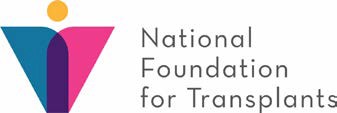 Job DescriptionControllerClassification: SalariedPosition Type: Full-timePosition Level: Professional StaffSupervises Other Employees: YesSalary: Dependent on education and/or experienceReports to: CEOJob SummaryThe Controller is a key member of the Senior Leadership team. He/she will have primary day-to-day responsibility for implementing, managing and controlling all financial-related activities of the organization. This will include direct responsibility for accounting, finance, and government reporting including state registrations. The Controller will manage revenues and expenses alerting the CEO of any issues and provide a sound solution. They will be responsible for directing the fiscal functions of the accounting team ensuring all transactions are in accordance with generally accepted accounting principles issued by the Financial Accounting Standards Board, and fulfilling the expectations of the Board of Directors and the President/CEO.Tasks, Duties and ResponsibilitiesOversee the company’s fiscal activities including budgeting, reporting and auditingAssure legal and regulatory documents are filed on-time and monitor compliance with laws and regulationsIdentify and address financial risks and opportunities for the companyAssist with high-level decisions about policy and strategyDirect and assist financial reporting and budgeting teams including investment manager, Finance Committee members and commercial banking contact(s)Reconcile all financial reports including bank statements, general ledger entries, chart of accounts and other reporting documentsConduct monthly and year-end closings, reconciling all revenues and expensesPrepare monthly P&L statements (income statements) and distribute to the CEO and board5350 Poplar Avenue | Suite 850 | Memphis, TN 38119 | O: 800-489-3863National Foundation for Transplants	Page 2 of 2Reconcile balance sheet to the trial balance for accurate reporting of all assets, liabilities and capitalWork with the CEO and Finance Committee to prepare fiscal year budget for board approvalManage all budget related activities including expense disbursements, vendor payments and accounting of financial gains/losses to ensure the organization stays within budgetOversee and manage accounting responsibilities of others on the accounting team.Recommend areas of potential cost reduction, program improvement, or policy changesSkillsTechnical SkillsEnterprise Resource Planning (ERP) software — Microsoft Dynamics, Crystal ReportsDatabase User Interface Software – Patient MaintenanceCustomer Relationship Management (CRM) software — Blackbaud Raiser's Edge and Luminate Team RaiserElectronic mail software —Microsoft Outlook.Office Suite software — Microsoft Excel, Word, Power Point and AdobeExperienceSupervisory (preferred)LicenseCertified Public Accountant (preferred)EducationBachelor degree in accounting, or similar fieldInterested applicants should send their resumes to HR@transplants.org.P  a  g e | 2	Last updated on: 30-Jan-20